Р А С П О Р Я Ж Е Н И Еот 27.05.2020   № 895-рг. МайкопО возобновлении деятельности муниципального унитарного предприятия «Майкопское троллейбусное управление» муниципального образования «Город Майкоп» по перевозке пассажиров в г. Майкопе городским наземным электрическим транспортом Руководствуясь решением оперативного штаба по предупреждению завоза и распространения новой коронавирусной инфекции (COVID – 19) на территории муниципального образования «Город Майкоп»                     от 27.05.2020 № 10:1. Возобновить с 28.05.2020 деятельность муниципального унитарного предприятия «Майкопское троллейбусное управление» муниципального образования «Город Майкоп» по перевозке пассажиров в г. Майкопе городским наземным электрическим транспортом в соответствии с Реестром муниципальных маршрутов регулярных перевозок, осуществляемых на территории муниципального образования «Город Майкоп», утверждённым постановлением Администрации муниципального образования «Город Майкоп» от 28.03.2019 № 410               «Об утверждении реестра муниципальных маршрутов регулярных перевозок, осуществляемых на территории муниципального образования «Город Майкоп».2. Исполняющему обязанности директора муниципального унитарного предприятия «Майкопское троллейбусное управление» муниципального образования «Город Майкоп» (Хаов А.Б.):2.1. Подготовить троллейбусы к эксплуатации в соответствии с рекомендациями Управления Федеральной службы по надзору в сфере защиты прав потребителей и благополучия человека по Республике Адыгея по организации работы транспорта и транспортных предприятий в условиях сохранения рисков распространения COVID - 19. 3. Опубликовать настоящее распоряжение в газете «Майкопские новости» и разместить на официальном сайте Администрации муниципального образования «Город Майкоп».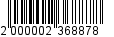 4. Распоряжение «О возобновлении деятельности муниципального унитарного предприятия «Майкопское троллейбусное управление» муниципального образования «Город Майкоп» по перевозке пассажиров в г. Майкопе городским наземным электрическим транспортом» вступает в силу со дня его официального обнародования (опубликования).Глава муниципального образования«Город Майкоп»	                                                                         А.Л. ГетмановАдминистрация муниципального 
образования «Город Майкоп»Республики Адыгея 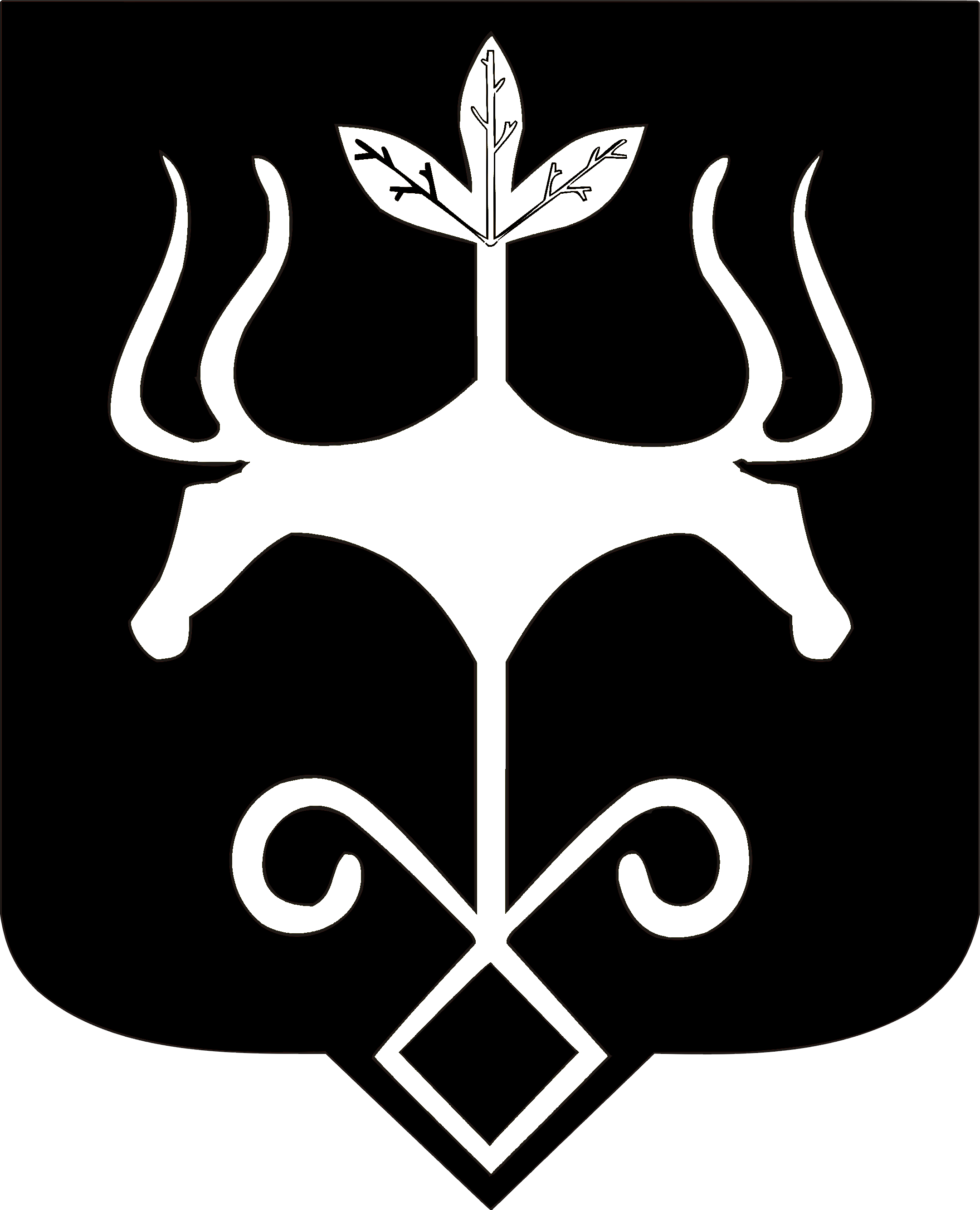 Адыгэ Республикэммуниципальнэ образованиеу 
«Къалэу Мыекъуапэ» и Администрацие